Name of Charity;  			OMS – One Mission Society		Details of DonorTitle……….….. Forename(s)………………………………………Surname………………………………………..……………..Email address ………………………………………………………………. (Preferred means for communication)Address………………………………………………………………………………………………………………………………………….Post Code……..………….….Tel No…………………………………….. Mobile………………………………………….*Please delete the Options which do not applyI want OMS to treat:*a. the enclosed donation of £……………….. as a Gift Aid donation.*b. the donation(s) of £…………….. which I made on .……../….….../………. as (a) Gift Aid donation(s).*c. all donations I make from the date of the declaration until I notify you otherwise as Gift Aid donations.*d. all donations I have made for the four years prior to this year, and all donations I make from the date of this declaration until I notify you otherwise, as Gift Aid donations.I confirm that I have paid or will pay an amount of Income Tax and/or Capital Gains Tax for each tax year that is at least equal to the amount of tax that all the charities or Community Amateur Sports Clubs (CASCs) that I donate to will reclaim on my gifts for that tax year. I understand that other taxes such as VAT and Council Tax do not qualify.Date ..…....../.……………..……../…….……..		Signed …………………………………………………….NotesYou can cancel this declaration at any time by notifying OMS.Please note that you must pay an amount of Income Tax and/or Capital Gains Tax at least equal to the tax that all charities if CASCs reclaim on your donations in the appropriate tax year (currently 25p for each £1 you give).If in the future your circumstances change and you no longer pay sufficient tax on your income and /or capital, please notify OMS.If you pay tax at the higher rate, you can claim further tax relief in your Self-Assessment tax return or ask HMRC to adjust your tax code.If you are unsure whether your donations quality for Gift Aid tax relief, please contact OMS.Please notify OMS if you change your name or home address.       Consent ClauseIn signing this document you are agreeing that your information, forwarded in this document, will be held and used by OMS UK for the furtherance of its work in relation to your support for the Charity and it’s Missionaries. It will not be shared with a third party or shared with anyone else without your explicit permission. You can ask for a copy of your personal data at any stage and OMS, at your request, can delete your information from its databases should you so desire.Thank You									  Office use only: Donor ID_________________________The Gift Aid scheme – Explanatory notesGift AidOne Mission Society (“OMS”) is able to reclaim the tax from HM Revenue & Customs (HMRC) on any donation from someone who pays sufficient UK tax, on earned income, occupational pension or savings, and has completed a Gift Aid Declaration. The Declaration can be completed either in writing, using the form overleaf, or over the telephone or internet.  Donations can be made by cheque or Postal Order, or by Standing Order.  They can be one off gifts or paid on a regular basis, monthly, quarterly, half yearly or annually.  Any number of Gift Aid donations can be made and there is no minimum amount which can be Gift Aided.A donor must have paid enough UK Income Tax and/or Capital Gains Tax to cover all their charitable donations in a given year.Why is it important to OMS that supporters complete Gift Aid declarations?By completing a Gift Aid declaration a donor, who pays tax in the UK, allows OMS to reclaim the tax on their gifts.  We would therefore be able to increase our income considerably if all our supporters who pay tax would give all their gifts under Gift Aid.  For example, on a gift from a tax payer of £5.00 each month (£60.00 a year), OMS will be able to reclaim £15.00 from HMRC, or on a one off gift of £25.00, we will be able to reclaim £6.25.  The giver pays nothing more as he/she has already paid the amount of our claim to HMRC in taxes.If you are a tax payer and would like OMS to benefit financially by permitting us to reclaim tax from the HM Revenue & Customs in respect of any gifts you send in the future, please complete and return the Gift Aid Declaration Form to our office in Belfast.(It would save us time and postage if you select Option ‘c’ or ‘d’ on the Declaration)												03/2019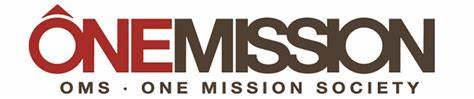 Gift Aid DeclarationOMS – One Mission Society, 114A Holywood Road, BELFAST BT4 1NUTel: 0161 283 7992/028 9065 2040  E: info-uk@onemissionsociety.orgScottish Registered Charity No SC042930